Отчет о работе культурно-массовой комиссии первичной профсоюзной организации МОУ СОШ №79 Чиликян Валентины Андреевны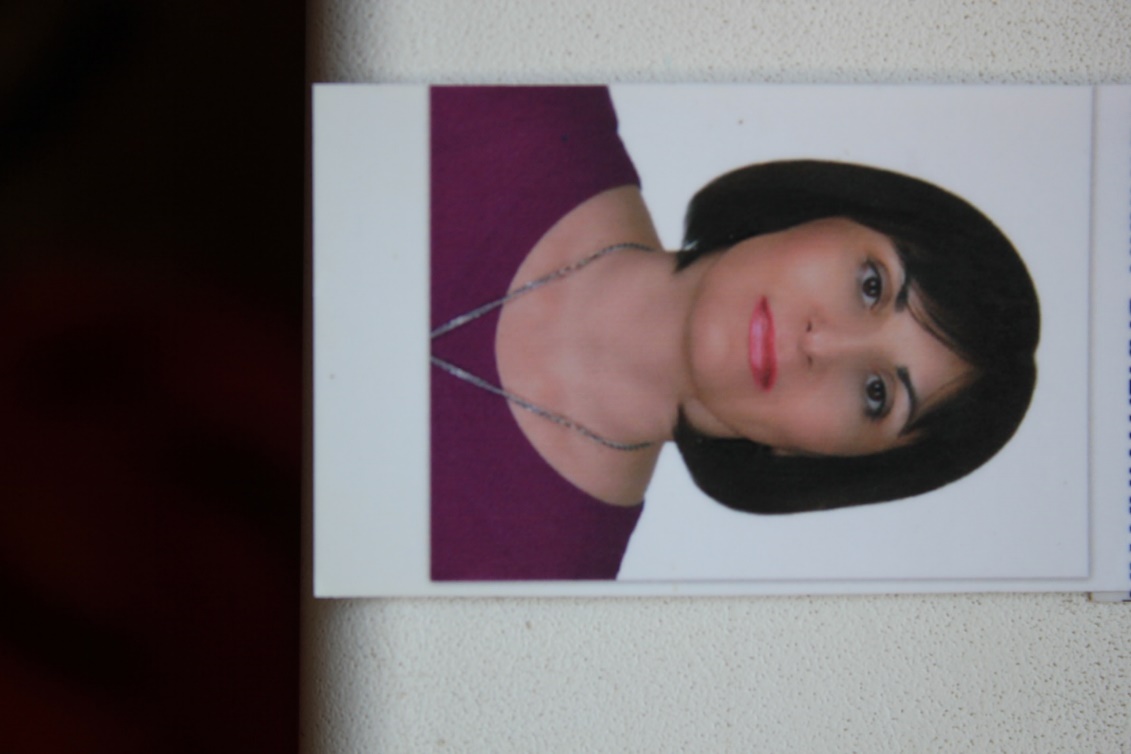                                         Поездки и экскурсии.Прошедший  2017 год  оказался очень бурным  в плане "культурно-развлекательном". Причём, что интересно,  мероприятия выпали на будни и выходные, привлекая к общению не только коллег, но и их семьи.
Вот сейчас поделюсь с вами впечатлениями.3 января 2017. Поездка в Абхазию.Абхазия — это удивительная страна живописных ландшафтов, редкостных достопримечательностей и, конечно же, знаменитых курортов.Эта страна славится своими красотами, поэтому мы своим коллективом решили организовать путешествие по Золотому кольцу Абхазии.В наши планы входило:- посещение озера Рица,- Новоафонские пещеры,-Новоафонский монастырь.К сожалению, в этот день был сильный дождь и ветер, но нас это не остановило. Мы доехали до границы, перешли ее своим коллективом, было интересно и весело. Когда пограничники узнали, что педагоги из Лазаревской самостоятельно едут на экскурсию, они очень удивились, что нас не остановил проливной дождь. Итак, первая точка посещения -  озеро Рица. Но нас не пустили даже к Голубому озеру, был сильный снегопад в горах, все машины поворачивали назад. Вы думаете нас это расстроило – нисколько! Я точно знала, что обязательно потащу своих учителей снова в эти прекрасные места (но об этом позже…)Вторая точка посещения – город Новый Афон.Новый Афон является одним из любимых туристами курортов солнечной Абхазии. Он славится замечательной природой, очень мягким климатом и теплым морем. Путешествуя в Абхазии, я постаралась запечатлеть все прелести и красоты этой удивительной сказочной страны.Очень красивое место и сам монастырь. Подъем к монастырю небольшой (метров 100 вверх и с километр прямо).  Дорожку укладывали паломники - каждый нес по камню. Эта дорожка называется - тропа грешников. Считается, что если пройти по этой тропе до монастыря, очищаешься ото всех грехов. Номы этого не знали и доехали на нашем микроавтобусе. Приехали рано, до открытия. Не теряя времени даром, фотографировались под зонтиками около масленичных деревьев, которые высажены перед монастырем.  В монастыре открыт для посещения только собор св. Пантелеймона, хотя по территории монастыря можно прогуляться. Святыни монастыря: чудотворная икона Божией Матери "Избавительница" и чудотворный крест с частицей Древа Животворящего Креста Господня. 
Очень красивая окрестность. Сам монастырь видно издалека. Мы долго гуляли в окрестностях и любовались красотами.Следующая точка посещения одного из красивейших мест — Новоафонская пещера. До пещерного комплекса мы коллективом доехали на микроавтобусе. По пути сделали остановку около лебединого озера, долго фотографировались с красивыми птицами… Поднявшись к кассам пещер, нас снова ждало первичное разочарование. Билеты все проданы на целый день!!И вот тут мы включили свое учительское обаяние. Стали уговаривать работников организовать дополнительную экскурсию. Ведь мы всем учительским коллективом с семьями приехали к вам в гости!  Выходили на площадь перед пещерой и созывали людей на экскурсию. Сработало!!!С нашей легкой руки набрали дополнительную экскурсионную группу, но поздно по времени. Мы не расстроились. Поехали есть знаменитые новоафонские хачапури, которые нам готовили на углях в печи. А в каком восторге мы были, когда покупали мандарины прямо с дерева у местных жителей ну по очень низким ценам!Пещеры нас встретили своей удивительной красотой. Мы были в восторге, долго гуляли по залам, фотографировались.Довольные, приятно уставшие, с мандариновыми авоськами приехали домой поздно ночью. Но получили массу впечатлений.27 апреля 2017 год. Поездка в Сафари Парк, Геленджик.
В нашем коллективе стало традицией на все экскурсии брать собой членов наших семей. Все уже привыкли к этому, дети и мужья ждут с нетерпением новые поездки. В этот день нашего путешествия выдалось солнечное утро, и мы отправились в Сафари Парк. Надев удобную обувь (что не было лишним, т.к. на вершине горы дороги не асфальтированные, а посыпанные гравием) и, захватив пару бутылочек воды, мы начали наш путь. Прочитав в отзывах про длинные очереди на канатную дорогу ближе к полудню, мы решили поехать на гору сразу (очереди потом действительно стали гигантские, что на «канатку», что на вход) . Поднимаясь по канатной дороге и наслаждаясь красотой гор, мы увидели, что внизу  гуляют оленята «бэмби» и живет кабан. К 12 часам мы спустились вниз и услышали, что всех зовут смотреть, как происходит кормление животных.  Под стеклянным мостом кормили медведей, а на мосту стояли мы. Было и страшно, и буря восторгов. В  Сафари Парке все животные находятся в больших вольерах, они не выглядят замученными и голодными, что радует. На территории парка можно купить корм и покормить пушистых лежебок. Недалеко от нижней станции канатной дороги есть морской музей. Меня поразило, что семейство кошачьих не прячется в тенечке, а кувыркается и лежит буквально рядом с тобой, только за стеклом. Гепард вообще стоял на задних лапах у дерева. А еще в парке есть искусственная пещера! Парк огромный, за один день не успели его осмотреть, поэтому в планах вновь вернуться в это сказочное место.               15 сентября 2017 год. Поездка в Абхазию. Итак, мы вновь всем коллективом едем в Абхазию. Как я обещала, что обязательно повезу всех на озеро Рица. Мои коллеги привыкли к тому, что мы всегда выезжаем в 4 утра, потому, что по пути стараемся посетить множество достопримечательностей.В этот раз границу переходили дольше, не хотели пропускать нашу учительницу с дочкой, потому, что у них разные фамилии. Но мы все дружно отстояли их. Доказали своим коллективом, что они родные: мама и дочка.Первая остановка - Старая Гагра: набережная, парк, заброшенный театр (в плачевном состоянии, нас это расстроило).Далее по плану – прекрасное озеро. Ура! Погода шепчет… Очень тепло! Наш путь лежал по высокогорной дороге. А какая красота в горах! По пути мы делали остановку в каменном каньоне, его название Юпшарский. Каньон расположен на высоте в 400 метров, на дне ущелья громыхает кристально чистым потоком река Юпшара, берущая начало в озере Рица и давшая название каньону.Далее остановка на Голубом озере. Необычайный цвет воды – бирюзовый, потому что на дне - лазурит.Следующая остановка -  водопад"Девичьи слезы». Множество цветных ленточек, которые туристы завязывают у водопада. Здесь можно увидеть ленточки пяти разных цветов, символизирующие "любовь" (красная), "здоровье (синяя)", "богатство", "детей" и "удачу"... последние 3 по цветам не помню, мы завязали только 2 ленточки. Сам водопад - это несколько источников, находящихся на небольшом расстоянии друг от друга на разной высоте... Вода как бы скользит по камням и не собирается в единый поток.Затем мы проезжали мимо к водопаду "Мужские слезы". Не стали останавливаться, любовались из автобуса. Странно, но вода льется из него намного ощутимее, чем из Девичьих! Мужчины не плачут, говорите? Источник находится на высоте метров двадцати.Следующей и ключевой остановкой нашей экскурсии было озеро Рица. Это озеро называют жемчужиной Абхазии и всего черноморского побережья. Оно прекрасно! Голубое, окруженное высокими горами!Буря впечатлений – катание на катамаранах по озеру!  Облачившись в спасательные жилеты, разделившись на небольшие группы, учителя с аханьем, восторгом крутили ногами педали катамаранов, пытались обгонять друг друга, устроили фото-сессию. Поистине говорят: «Лучше гор могут быть только горы!» Мы сделали много-много фотографий и просто гуляли вдоль озера, любуясь завораживающей красотой.В назначенное время все собрались около автобуса и поехали гулять в знаменитый курорт советских времен – Пицунду.Туристический комплекс размещен в самом центре Пицунды – наиболее восхитительного уголка Абхазии, на живописном черноморском берегу, в окружении сосновой рощи, создающей целебный микроклимат и дарящей прохладу даже в летние знойные дни.Мы гуляли по набережной, фотографировались. Очень довольные возвращались домой.           7 октября 2017года. Поездка в Мамедово ущелье.В Лазаревском районе Большого Сочи есть удивительное место - Мамедово ущелье.А в нем три экскурсионных маршрута с водопадами.Сначала мы прошли по самому дальнему, который так и называется Мамедово ущелье. Длина пути 1, 5 км по реке Куапсе. И на нем сразу четыре водопада. Светлана Станиславовна смело ныряла в чаши Молодости, Здоровья и Любви. Ее не остановила холодная вода. На обратном пути мы расположились в уютной беседке около каменных завалов, пели песни и с удовольствием поедали вкусности, привезенные собой. Именно здесь в Мамедовой ущелье началась наша подготовка к творческому музыкальному конкурсу. Каргашина Гуля Михайловна распечатала для всех слова переделанных песен про школу, учителей, охранника. Первая репетиция прошла на «Ура!» и была заснята на видео. Все остальные репетиции проходили в школе, но первая репетиция на природе не прошла даром: мы заняли второе почетное место в этом конкурсе и получили Грамоту и денежный приз!               28 октября 2017 года. Поездка в Новороссийск.И вновь мы путешествуем!Эта экскурсия очень обширная. Выезжали в 4 утра. У нас по плану:- город-герой Новороссийск, Малая земля,- корабль – музей Михаил Кутузов,- Абрау- Дюрсо - родина российского шампанского,- набережная Геленджика.Приехали рано и сразу на мемориальный комплекс Малая земля. Многие вспомнили свое детство, когда ездили школьниками к этому комплексу. Город серый, мрачный, неудивительно - ведь он промышленный. Безумно красивое море. Природа отличается от Сочинской. Потом мы поехали к кораблю – музею Михаил Кутузов, который пришвартован у центральной набережной Новороссийска. Он призван шедевром мирового судостроения, является исторической ценностью. Гуляли по Форумной площади около морвокзала.Далее по плану -  красивейшее озеро Абрау в населенном пункте Дюрсо.Знакомство с озером началось со смотровой вышки, на высоте свыше 100м мы любовались красотами. К сожалению, не смогли покататься по озеру, потому, что приехали в холодное время года. Но нас это не расстроило, будет повод еще раз вернуться. Затем спустились к набережной и, конечно, не могли пройти спокойно мимо рынка. Столько интересностей! Набрали сувениров и вперед – к заводу на экскурсию.Территория завода не только зеленая и ухоженная, но и полнится разнообразными памятниками и конструкциями, мимо которых нельзя просто так пройти. Например, памятник кипятильнику… Он внешне очень похож на сердце. Люди с удовольствием устраивают фото-сессию внутри этой конструкции.  Оказывается, на завод приезжал В.В.Путин и посадил виноградную лозу. Мы ею тоже любовались. Затем, нам показали фильм - историю создания завода.Повели нас по подземным туннелям, протяженностью 5 км, подробно рассказывая о производстве игристых вин. Экскурсия закончилась в фирменном магазине завода, он расположен в конце тоннеля. Конечно, мы затарились знаменитым брют. Вышли на улицу… О, Боже!  И сразу - к озеру, но уже с другой стороны.На  этом наше путешествие не закончилось. Наш путь лежал к городу - курорту Геленджик. Расположен он в 40 мин езды от Новороссийска. Очень красива набережная этого города.Свежий бриз с моря, аромат пицундских сосен, красивые клумбы, фонтан влюбленным около ЗАГСа, который расположен прямо на набережной. Действительно, впечатляет.Лазурное небо, бирюзовое море, белая вата облаков. Нам повезло с погодой глубокой осенью. Везде красивые газоны и огромное количество скульптурных композиций. Геленджик красив, но наш город лучше. Довольные, уставшие, позвякивая бутылками шампанского в автобусе, мы возвращались домой.                                  Традиции нашего коллектива.  Уже много лет в нашей школе существует традиция поздравлять с Днем рожденья всех членов коллектива. Обязательно, вывешивается красивое письменное  поздравление виновника торжества. Так как наши коллеги - прекрасные хозяйки, то всех угощают тортом или пирогом собственного приготовления. Мы собираемся в столовой, пьем чай со сладостями, читаем стихи, говорим много приятных слов и поем песни.Еще одна традиция в нашей школе.       Ежегодно угощают сладостями весь коллектив после экзаменов наши учителя- предметники, когда заканчивается учебный год и все дети получают аттестаты. Мы радуемся больше учеников. Это говорит о хорошей работе наших учителей.                 Поздравления учителей, занявших призовые места в региональных конкурсах.                         Еще одна традиция в нашей школе. Учителя, которые прошли аттестацию, участвуют в региональных и краевых конкурсах и занимают призовые места -  принимают поздравления от коллектива и угощают всех конфетами. В этом году поздравляли Алексанян Г.С., Магомедову С.С.                         Новогодние подарки учителям и детям учителей.         Новый год - это сказочный праздник, который ждут и дети, и взрослые. Обязательно, для детей учителей выделяются деньги для покупки подарков и поздравляют их. Взрослые тоже ждут чуда, поэтому каждому члену Профсоюза дарят деньги, для приобретения конфет к празднику. Нам это очень приятно.                    5 января 2017 год. Новый год и Рождество.     В этом году мы объединили два праздника в один. Все учителя принесли из дома вкусности, которые остались после новогоднего стола. Подготовили сценарий с играми, танцами и пожеланиями на Новый год.                  22 февраля 2017 год.  Поздравление мужчин.    В нашем коллективе мало мужчин, всего лишь два учителя. Но женщины вспоминают всех: охранников, водителей школьного автобуса, рабочих. Им очень приятно слышать поздравления, угощаться тортами, которые пекут наши хозяюшки.                 7 марта 2017 год. Поздравление женщин.Обязательной традицией стало поздравление женщин с праздником 8 марта.Малочисленное количество мужчин дарят нарциссы и подснежники. Угощают женщин множеством коробок конфет, потому что мужчины печь не умеют. И, конечно, говорят много приятных слов. Женщины поддерживают праздник и далее руководят уже сами, угощая мужчин салатами.   28 апреля 2017 год. Благотворительная ярмарка «Пасхальный звон»        Ежегодно в нашей школе проходит ярмарка. Учителя, присоединяются и ученики,  пекут торты, пирожные, продают поделки, сделанные своими руками,  и продают жителям нашего поселка. Вырученные деньги мы отправляем детям с ограниченными возможностями. В этом году перечислили в фонд Краснодарского края 4 тыс. рублей. Участвует в этом мероприятии вся школа.               25 мая 2017 год. Последний звонок.Больше всех этому празднику рады учителя. Ура! Каникулы! Мы выезжали на реку Макопсе, на которой стоит кафе высоко в горах. Хозяин этого кафе всегда рад нашему коллективу, потому, что мы поем караоке, танцуем, играем, как маленькие дети, устраиваем соревнования. А мужчины- учителя, наши мужья жарят нам шашлыки. Это очень веселый и приятный праздник в нашем коллективе.      30 сентября 2017. Общероссийский День ходьбы.30 сентября 2017 г. председатель ПК Магомедова С.С. вместе с членами своей семьи приняла участие во Всероссийском Дне ходьбы в п. Лазаревское города Сочи. Организационный комитет этого мероприятия выразил благодарность за активное участие.         5 октября 2017 год. День учителя.В этот день в нашей школе проходит День самоуправления. После концерта все дети расходятся, остаются учителя. Говорим друг другу приятные слова, администрация школы чествует Юбиляров, вручает всем подарки, Грамоты, Благодарственные письма - это очень радостно! Все мероприятие сопровождается красивой музыкой, букетами цветов. В конце - огромный торт, который нам дарят дети.                 15 октября 2017 год. Видео-ролик «Я в профсоюзе».      В этом году председатель культурно-массовой комиссии Чиликян В.А. создала видео-ролик, в котором вкратце отразила значимость профсоюза в жизни нашей школы. Ролик принимал участие во Всероссийской Интернет-акции «Я в Профсоюзе»,  был выложен в YouTube и собрал много положительных отзывов. Этот ролик открывал выступление команды школы на Городском конкурсе творческих инициатив первичных профсоюзных организаций «Мир, в котором я творю!»            11 декабря 2017 г. Чаепитие, организованное командой первичной ПК МОУ СОШ №79 победившей в творческом конкурсе «Мир, в котором я творю!» для всех сотрудников школы.	При распределении денежной премии, команда-победитель не забыла про свою группу поддержки. В школьной столовой собрали всех сотрудников школы, угостили заказанным к этому событию тортом и вкусным горячим чаем. Коллеги поздравили всех участников с достойным выступлением и заслуженной победой.         23 декабря 2917 г. планируется проведение Дня здоровья для членов профсоюза и их семей в санатории «Тихий дон». В оздоровительной программе: плавание в открытом и закрытом бассейнах с морской водой, гидро-массаж, сауна, хамам, Новогоднее чаепитие с медом, вареньем, полезными травами.Председатель культурно-массовой комиссии МОУ СОШ №79 Чиликян В.А18.12.2017